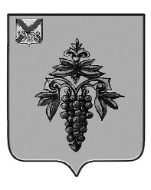 ДУМА ЧУГУЕВСКОГО МУНИЦИПАЛЬНОГО ОКРУГА Р Е Ш Е Н И Е Рассмотрев заявление Деменева Р.Ю. – главы Чугуевского муниципального округа, о досрочном прекращении полномочий, руководствуясь пунктом 10 части 10 статьи 35 Федерального закона от 06 октября 2003 года № 131-ФЗ «Об общих принципах организации местного самоуправления в Российской Федерации», в соответствии с пунктом 2 части 6 статьи 36 Федерального закона от 06 октября 2003 года № 131-ФЗ «Об общих принципах организации местного самоуправления в Российской Федерации», Дума Чугуевского муниципального округаРЕШИЛА:1. Принять досрочное прекращение полномочий главы Чугуевского муниципального округа Деменева Романа Юрьевича с 30 апреля 2024 года в связи с его отставкой по собственному желанию.2. Настоящее решение подлежит официальному опубликованию.Председатель ДумыЧугуевского муниципального округа                                                   Е.В. ПачковОт 26.04.2024№ 593№ 593О досрочном прекращении полномочий главы Чугуевского муниципального округаО досрочном прекращении полномочий главы Чугуевского муниципального округаО досрочном прекращении полномочий главы Чугуевского муниципального округа